บันทึกข้อความที่ อว	วันที่      เรื่อง	ขอรายงานการเบี่ยงเบน/ฝ่าฝืน/การไม่ปฏิบัติตามข้อกำหนด เรียน	ประธานคณะกรรมการพัฒนาส่งเสริมและสนับสนุนจริยธรรมการวิจัยในมนุษย์ ของ สวทช.ข้าพเจ้า						สังกัด						ขอรายงานการเบี่ยงเบน/ฝ่าฝืน/การไม่ปฏิบัติตามข้อกำหนด ของโครงการวิจัย เรื่อง (ชื่อภาษาไทย)																							รหัสโครงการ			และได้แนบเอกสารประกอบการพิจารณา/ส่งเอกสารผ่านทางไปรษณีย์อิเล็กทรอนิกส์ (ORI@nstda.or.th) ดังนี้ (โปรดเลือกรายการที่เกี่ยวข้อง)จึงเรียนมาเพื่อโปรดพิจารณาลงชื่อ 					(					)      หัวหน้าโครงการวิจัย	วันที่		/	   /	      	กรุณากรอกข้อมูลเป็นภาษาไทยหรือทำเครื่องหมาย  ลงในแบบฟอร์ม และแนบเอกสารที่อ้างถึง รายละเอียดโครงการวิจัยชื่อโครงการวิจัยภาษาไทย: 																					ชื่อโครงการวิจัยภาษาอังกฤษ: 																					รหัสโครงการวิจัย:  			เลขที่หนังสือรับรองโครงการวิจัย: 				วันที่รับรอง: 				วันที่สิ้นสุดการรับรอง: 					ชื่อหัวหน้าโครงการ: 										สังกัด: 												รายการทั้งหมดของการเบี่ยงเบน/ฝ่าฝืน/การไม่ปฏิบัติตามข้อกำหนด มีดังนี้การเบี่ยงเบน/ฝ่าฝืนการไม่ปฏิบัติตามข้อกำหนด  ส่งรายงานความก้าวหน้าของโครงการวิจัยช้ากว่ากำหนด   ส่งรายงานความก้าวหน้าและต่ออายุการรับรองโครงการวิจัยช้ากว่ากำหนด      ส่งรายงานเหตุการณ์ไม่พึงประสงค์ช้ากว่ากำหนด           ไม่ปฏิบัติตามข้อกำหนดของแนวปฏิบัติมาตรฐานการวิจัยที่ดีทางคลินิก (ICH GCP) โปรดระบุ 										  อื่นๆ โปรดระบุ 										          ผลกระทบต่อผู้เข้าร่วมวิจัย   ไม่ก่อให้เกิดเหตุการณ์ไม่พึงประสงค์  ก่อให้เกิดเหตุการณ์ไม่พึงประสงค์	โปรดระบุ 											           ผู้เข้าร่วมวิจัยได้รับการดูแลรักษาจนเป็นปกติแล้ว  ผู้เข้าร่วมวิจัยยังมีอาการของเหตุการณ์ไม่พึงประสงค์ โปรดระบุ 											      การดำเนินการภายหลังเกิดเหตุการณ์การเบี่ยงเบน/ฝ่าฝืน/การไม่ปฏิบัติตามข้อกำหนด   ถอนผู้เข้าร่วมวิจัยออกจากโครงการวิจัย (ถ้ามีการดำเนินการเพิ่มเติม โปรดระบุ 							)  ดำเนินการวิจัยต่อ โดย  ไม่ปรับเปลี่ยนวิธีการวิจัย  ปรับเปลี่ยนวิธีการวิจัย/เพิ่มมาตรการในการเฝ้าระวังโปรดระบุ 											   (แนบแบบฟอร์มการขอปรับเปลี่ยนโครงการวิจัยที่ได้รับการรับรองแล้ว)     ยุติการดำเนินการวิจัย โปรดระบุแนวทางการป้องกันไม่ให้เกิด การเบี่ยงเบน/ฝ่าฝืน/การไม่ปฏิบัติตามข้อกำหนด ซ้ำลงชื่อ 					(					)      หัวหน้าโครงการวิจัย	วันที่		/	   /	      	แบบรายงานการเบี่ยงเบน/ฝ่าฝืน/การไม่ปฏิบัติตามข้อกำหนดอื่นๆ โปรดระบุ 											แบบรายงานการเบี่ยงเบน/ฝ่าฝืน/การไม่ปฏิบัติตามข้อกำหนด(Protocol deviation/violation/non-compliance report)รายงานครั้งที่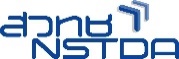 ...............................................วันที่เกิดเหตุข้อปฏิบัติตามที่ระบุในโครงการเหตุการณ์ที่เกิดการเบี่ยงเบน/ฝ่าฝืนสาเหตุที่ทำให้เกิดการเบี่ยงเบน/ฝ่าฝืน